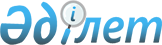 Об утверждении тарифов на сбор и вывоз твердых бытовых отходов по Каратобинскому району
					
			Утративший силу
			
			
		
					Решение Каратобинского районного маслихата Западно-Казахстанской области от 22 января 2021 года № 2-2. Зарегистрировано Департаментом юстиции Западно-Казахстанской области 25 января 2021 года № 6811. Утратило силу решением Каратобинского районного маслихата Западно-Казахстанской области от 10 сентября 2021 года № 8-10
      Сноска. Утратило силу решением Каратобинского районного маслихата Западно-Казахстанской области от 10.09.2021 № 8-10 (вводится в действие по истечении десяти календарных дней после дня его первого официального опубликования).
      В соответствии со статьей 19-1 Экологического кодекса Республики Казахстан от 9 января 2007 года, статьей 6 Закона Республики Казахстан от 23 января 2001 года "О местном государственном управлении и самоуправлении в Республике Казахстан" Каратобинский районный маслихат РЕШИЛ:
      1. Утвердить тарифы на сбор и вывоз твердых бытовых отходов по Каратобинскому району согласно приложению к настоящему решению.
      2. Руководителю аппарата районного маслихата (Ж.Жангазиев) обеспечить государственную регистрацию данного решения в органах юстиции.
      3. Настоящее решение вводится в действие со дня первого официального опубликования. Тариф на сбор и вывоз твердых бытовых отходов по Каратобинскому району
      Расшифровка аббревиатуры:
      м³ - метр кубический;
      НДС - налог на добавленную стоимость
					© 2012. РГП на ПХВ «Институт законодательства и правовой информации Республики Казахстан» Министерства юстиции Республики Казахстан
				
      Председатель сессии

А. Айтқалиева

      Секретарь маслихата

К. Суйеугалиев
Приложение
к решению Каратобинского
районного маслихата
от 22 января 2021 года № 2-2
№
Объект
Расчетная единица
Цена, в тенге (без НДС)
1.
Благоустроенные домовладения
житель/в месяц
50
2
Неблагоустроенные домовладения
житель/в месяц
50
3.
Юридические лица и субъекты частного предпринимательства
1 м³
697,26